Sir James Knott Nursery School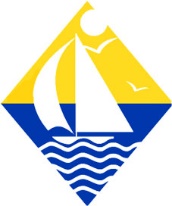 Wraparound options 2019/2020 - Autumn Half termChilds name:  				Childs class:  Please indicate the options in which you would like your child cared for outside of normal nursery session, this includes the extra 15 hours option.This is 15 hours nursery, 4.5 hours wraparound at £6.00 per hour = £27.00 and 6 hours of free 15 hour entitlementSigned………………………………………………………………………….	Date……………………….w/c ExampleMonTuesWedThursFri07.30-08.30WWW08.30-09.30NurseryNurseryNursery09.30-10.30NurseryNurseryNursery10.30-11.30NurseryNurseryNursery11.30-12.3015 hour15 hour15 hour12.30-1.30NurseryNursery15 hour1.30-2.30NurseryNursery15 hour2.30-3.30NurseryNursery15 hour3.30-4.30WWW4.30-5.305.30-6.00w/c 02.09.19MonTuesWedThursFri07.30-08.3008.30-09.30T     T09.30-10.30E      R10.30-11.30A     A11.30-12.30C      I12.30-1.30H     N1.30-2.30E     I2.30-3.30R     N3.30-4.30       G4.30-5.305.30-6.00w/c 09.09.19MonTuesWedThursFri07.30-08.3008.30-09.3009.30-10.3010.30-11.3011.30-12.3012.30-1.301.30-2.302.30-3.303.30-4.304.30-5.305.30-6.00w/c 16.09.19MonTuesWedThursFri07.30-08.3008.30-09.3009.30-10.3010.30-11.3011.30-12.3012.30-1.301.30-2.302.30-3.303.30-4.304.30-5.305.30-6.00w/c 23.09.19MonTuesWedThursFri07.30-08.3008.30-09.3009.30-10.3010.30-11.3011.30-12.3012.30-1.301.30-2.302.30-3.303.30-4.304.30-5.305.30-6.00w/c 30.09.19MonTuesWedThursFri07.30-08.3008.30-09.3009.30-10.3010.30-11.3011.30-12.3012.30-1.301.30-2.302.30-3.303.30-4.304.30-5.305.30-6.00w/c 07.10.19MonTuesWedThursFri07.30-08.3008.30-09.3009.30-10.3010.30-11.3011.30-12.3012.30-1.301.30-2.302.30-3.303.30-4.304.30-5.305.30-6.00w/c 14.10.19MonTuesWedThursFri07.30-08.3008.30-09.3009.30-10.3010.30-11.3011.30-12.3012.30-1.301.30-2.302.30-3.303.30-4.304.30-5.305.30-6.00w/c 21.10.19MonTuesWedThursFri07.30-08.3008.30-09.3009.30-10.3010.30-11.3011.30-12.3012.30-1.301.30-2.302.30-3.303.30-4.304.30-5.305.30-6.00